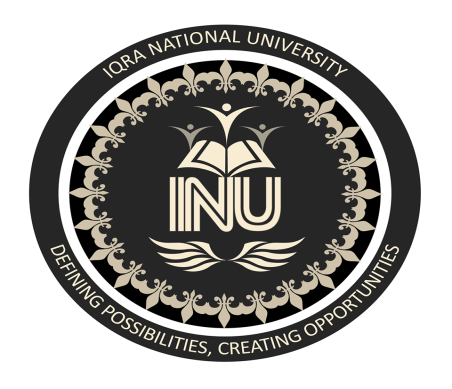 This course is designed to impart the students understanding about the basic concepts, principles and techniques of business finance. It’s also cover some important aspect of business finance like time valuation of financial instruments, valuations of bonds and share, financial statement analysis.   Business finance encompasses a wide range of activities and disciplines revolving around the management of money and other valuable assets. Business finance programs familiarize students with accounting methodologies, investing strategies and effective debt management. Small business owners must have a solid understanding of the principles of finance to keep their companies profitable.Students would able to analyze specific problems and challenges in investing strategies, and able to find practical solutions to investment problems. Financial Management by Andrew JR, Timothy ,timothy J.GallagherFundamental of Financial management by James C. Van Horne and John M.Wachowicz, Jr.Grading will be done as per INU’s grading criteria. The breakup of the grade points is as follows:                  Midterm exam                                    30%Final Term Exam                           50%Semester project                            10%Quiz                                               5% Assignments                                   5%Quizzes should be conducted on a fortnightly basis. An n-2 /x grading criteria would be used for quizzes/assessments. Where n represents the total marks of assessments taken in the semester, (minus 2) would  minus the two assessments with the student’s lowest score and x would represent the total number of assessments from which the score is being evaluated. For example a total of six assessments were taken during the semester. For student A the following would explain  quiz evaluation for a specific course during the semester: 6 assessments were taken in a semester. Student A secured the following marks out of 10: 6, 5,7,8,2 and 4.Following n-2/x6+5+7+8+2+4 – ( 2 +4 as they are the lowest scores)32-626 /4 (as four assessments are being taken into account)6.5 is the average score of the student out of 10Nb: percentage allotted to assignments, quizzes and semester project is up to the lecturer’s discretion and can be fluctuated- but at the same time should be mentioned in the grade break-up section to the students at the start of the semester.SEMESTER PLANSubject: Business Finance Course code: FIN-232Program: BBA (Hons)-4th    Credit Hours: 03			                               		   Instructor: Rabia FatimaCOURSE OUTLINE:oHBusiness FinanceINU-School of Management and Social SciencesCourse Details:Course Title: Business FinanceCourse Title: Business FinanceCourse Code: FIN-232Prerequisite:  Nil Program: BBA(Hons) -4th Credit Hours: 03Course Faculty:Course Faculty:Ms: Rabia FatimaMs: Rabia FatimaMs: Rabia FatimaOffice: Faculty block, first floor, INUOffice: Faculty block, first floor, INUOffice: Faculty block, first floor, INUOffice Visiting  Hours: Friday 09:00 am – 11:00 am Office Visiting  Hours: Friday 09:00 am – 11:00 am Office Visiting  Hours: Friday 09:00 am – 11:00 am Email:rabiafatima1991@gmail.comEmail:rabiafatima1991@gmail.comEmail:rabiafatima1991@gmail.comCourse Description:Course Objectives:Learning Outcomes:Required Course Material:Course Evaluation (Grade Breakup)Course Policy:Students are expected to be punctual and reach the class room on time. Students would be given  an allowance of fifteen minutes to enter the class after it has commenced ,after which they would not be allowed to attend the class hence  marked absent  as well.There is strict penalty for plagiarism .Students  with plagiarized content in their assignments/projects would be awarded an F gradeAll assignments are supposed to be printed/ type-written .Assignment’s soft copy also needs to be submitted on the instructor’s email address.There would be no re-take for any quiz or class activity .A lecturer can,  with the Deputy Chairperson’s consent reconsider a genuine caseAssignments due submission are supposed to be submitted by the mentioned date and time. Electronic equipment, although convenient, often is the source of class disruption. Students are expected to ensure that they turn off or set all electronic equipment on a quiet setting prior to entering the classroom. In addition to the above mentioned points, instructor’s can make valuable additions to this course policy –pertaining to their course only.Course Project:Stock exchange register companies future value evaluation.Visit to Islamabad stock exchangeGuest lecturer :broker Exercise questions Course Content:WeekDescription/TopicsRecommend books Guide Activity1st  &  2ndIntroduction:Finance and the firmWhat is finance and business finance role of finance managerThe financial goals of a firmSources of finance its characteristicsTypes of companiesForms of business organizationBook 1/chap#1AssignmentGroup discussion 3rd& 4thThe financial systemsFinancial market and interest ratesFlow of fund & how financial system workFinancial markets and classification of financial marketsFinancial intermediated and their typesBook 1/chap#2Quiz and Assignments5th 6th7th8th5thTime value of MoneyThe time value of money Concept of time value of moneySimple interest, Common interest, Future valuePresent  value, Compounding, DiscountingNet present value (NPV), internal rate of return (IRR)Annuities and its typeBook 1/chap#8Quiz and AssignmentsMID-SEMESTER EXAM9th 10th 11thValuation of Bonds & SharesThe valuation of long-term securities Concepts of Bonds & sharesValuation of bonds (long term securities)Valuation of pure discount bondsValuation of perpetual bonds or non-redeemable preference shareValuation of a redeemable bond & preference shareValuation of common shareReasons for buying common sharesConstant growth modelBook 2/chap#4Quiz and Assignment s12th to 14th15th & 16th Analysis of financial statementFinancial statement analysis Funds analysis, cash flow analysis and financial planningIntroduction of financial statementsTypes of financial statementsFinancial statement analysisRatio analysis Trend analysisBook 2/chap#6Book 2/chap#7 Quiz and presentations 